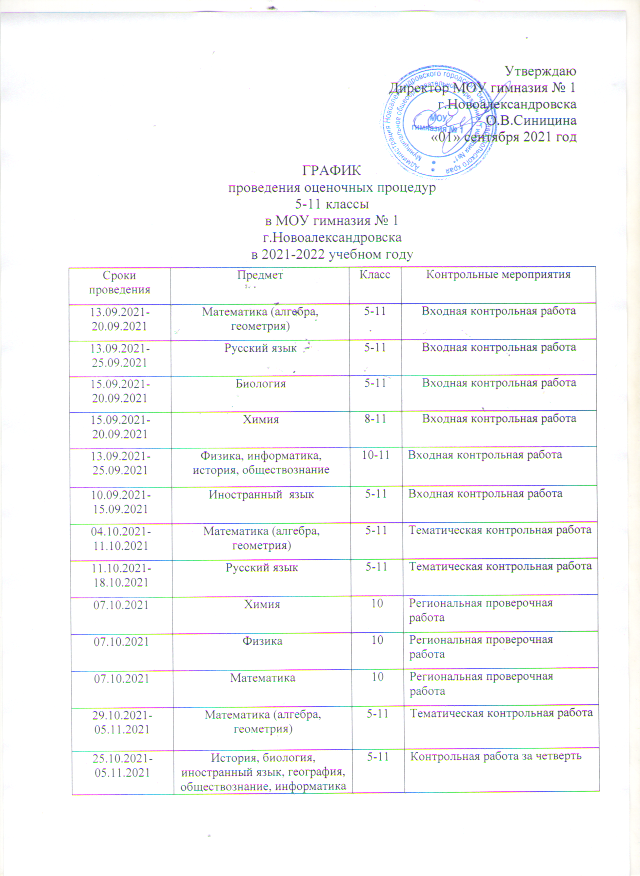 25.10.2021-05.11.2021Физика 7-11Контрольная работа за четверть   25.10.2021-05.11.2021Химия 8-11Контрольная работа за четверть   Осенние каникулы с 31.10.2021 по 07.11.2021Осенние каникулы с 31.10.2021 по 07.11.2021Осенние каникулы с 31.10.2021 по 07.11.2021Осенние каникулы с 31.10.2021 по 07.11.202116.11.2021Функциональная грамотность6Математическая, читательская, естественно-научная15.11.2021-20.11.2021Русский язык5,7-11Тематическая контрольная работа22.11.2021-26.11.2021Математика (алгебра, геометрия)5,7-11Тематическая контрольная работаДекабрь 2021 г.Математика (алгебра, геометрия), русский язык, предметы по выбору9,11Внутришкольный мониторинг качества подготовки обучающихся к ГИА (диагностические работы)13.12.2021-17.12.2021Математика (алгебра, геометрия)5-11Тематическая контрольная работа20.12.2021-27.12.2021История, биология, иностранный язык, география, обществознание, информатика5-11Контрольная работа за четверть   20.12.2021-27.12.2021Физика 7-11Контрольная работа за четверть   20.12.2021-27.12.2021Химия 8-11Контрольная работа за четверть   25.12.2021-30.12.2021Русский язык 5-11Тематическая контрольная работаДекабрь 2021 г.Литература11Итоговое сочинениеЗимние каникулы с 31.12.2021 по 09.01.2022Зимние каникулы с 31.12.2021 по 09.01.2022Зимние каникулы с 31.12.2021 по 09.01.2022Зимние каникулы с 31.12.2021 по 09.01.202214.01.2022-20.01.2022Русский язык 5-11Тематическая контрольная работа17.01.2022-22.01.2022История, география, биология 5-11Тематическая контрольная работа17.01.2022-22.01.2022Физика  7-11Тематическая контрольная работа17.01.2022-22.01.2022Химия  8-11Тематическая контрольная работа14.01.2022-20.01.2022Математика (алгебра, геометрия) 5-11Тематическая контрольная работаФевральские каникулы с 10.02.2022 по 16.02.2022Февральские каникулы с 10.02.2022 по 16.02.2022Февральские каникулы с 10.02.2022 по 16.02.2022Февральские каникулы с 10.02.2022 по 16.02.2022Февраль 2022 гРусский язык9Итоговое собеседование  18.02.2022-21.02.2022Математика (алгебра, геометрия) 5-11Тематическая контрольная работа21.02.2022-25.02.2022Математика (алгебра, геометрия) 5-11Тематическая контрольная работа15.03.2022-20.05.2022Русский язык, математика, история, биология5ВПР в штатном режиме15.03.2022-20.05.2022Русский язык, математика 6ВПР в штатном режиме15.03.2022-20.05.2022Русский язык, математика7ВПР в штатном режиме15.03.2022-20.05.2022Русский язык, математика8ВПР в штатном режиме01.03.2022-25.03.2022История, биология, география, физика, химия, английский язык, немецкий язык, французский язык11ВПР в штатном режимеВПР проводятся для каждого класса 6,7,8 по двум предметам на основе случайного выбора. Информация о распределении предметов будет предоставлена через личный кабинет в Федеральной информационной системе оценки качества образованияВПР проводятся для каждого класса 6,7,8 по двум предметам на основе случайного выбора. Информация о распределении предметов будет предоставлена через личный кабинет в Федеральной информационной системе оценки качества образованияВПР проводятся для каждого класса 6,7,8 по двум предметам на основе случайного выбора. Информация о распределении предметов будет предоставлена через личный кабинет в Федеральной информационной системе оценки качества образованияВПР проводятся для каждого класса 6,7,8 по двум предметам на основе случайного выбора. Информация о распределении предметов будет предоставлена через личный кабинет в Федеральной информационной системе оценки качества образованияВесенние каникулы с 25.03.2022 по 31.03.2022Весенние каникулы с 25.03.2022 по 31.03.2022Весенние каникулы с 25.03.2022 по 31.03.2022Весенние каникулы с 25.03.2022 по 31.03.202201.04.2022-20.05.2022Английский язык, немецкий язык, французский язык7ВПР в штатном режиме15.05.2022-20.05.2022Информатика, обществознание6-11Промежуточная аттестация09.05.2022-13.05.2022Индивидуальный поект10-11Промежуточная аттестация10.05.2022-15.05.2022Физическая культура, технология5-11Промежуточная аттестация10.05.2022-15.05.2022Музыка, ИЗО5-8Промежуточная аттестация10.05.2022-15.05.2022ОДНКНР5Промежуточная аттестация15.05.2022-25.05.2022Биология, история, география, родной язык (русский), родная литература (русская), иностранный язык5-11Промежуточная аттестация15.05.2022-25.05.2022Второй иностранный язык5-9Промежуточная аттестация15.05.2022-25.05.2022Физика, основы безопасности жизнедеятельности7-11Промежуточная аттестация15.05.2022-25.05.2022Химия 8-11Промежуточная аттестация